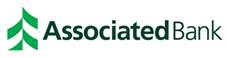 News ReleaseContact: Jennifer KaminskiVice President | Public Relations Senior Manager920-491-7576 | Jennifer.Kaminski@associatedbank.comAssociated Bank Donates Office Supplies to Over 20 Local NonprofitsDonations allow vulnerable populations and under-funded organizations with variety of different office suppliesGREEN BAY, Wis. – December 14, 2021 – Associated Bank is giving back this holiday season with the donation of new and gently used Associated Bank office supplies to over 20 local nonprofits in Brown County to help meet the community need for office supply resources. The office supplies distribution took place on December 14 at the Associated Bank corporate office at 433 Main St. Associated Bank is excited to provide nearly $8,000 in office supplies such as file folders, binders, desk organizers, highlighters, tape dispensers and binder clips. Local non-profits were invited to pick up donations, with the help of the Volunteer Center of Brown County.This unique donation will help reduce the amount of supplies that will end up in a landfill and alleviate costs the nonprofit partners would incur purchasing these items on their own.Associated Bank is committed to giving back to its local communities and is proud to play an active role in helping communities grow and prosper. The excess office supplies were made available as a result of Associated Bank offering flexible work arrangements to its colleagues. “This initiative is one of the ways in which Associated Bank is supporting local community organizations,” said Alyssa Gilson, community events and volunteer program manager, corporate social responsibility at Associated Bank. “We are excited to work with these nonprofits this holiday season to provide office supplies to many around the community.”Over the past several weeks, Associated employees have volunteered more than 40 hours to sort and prepare these materials. Employees were also onsite to assist with the donations.“We’re grateful to Associated Bank for the office supplies donation,” said Kathy Wucherer, CASA of Brown County Philanthropy Director. “Receiving donated office supplies from community supporters like Associated Bank helps us to dedicate more resources to our CASA child advocacy program and the children we serve.”Associated’s new Community Commitment Plan (CCP) focuses on helping communities grow and prosper through the provision of sound financial services, volunteerism and community investment. It represents a 40% increase in Associated’s lending and investments efforts from the 2018-20 Plan. The new plan focuses on supporting low-to-moderate income communities and consumers and small businesses across Wisconsin, Illinois and Minnesota.To learn more about Associated Bank’s commitment to the community, please visit https://www.associatedbank.com/about-associated-bank/in-the-community/community-development # # #ABOUT ASSOCIATED BANC-CORPAssociated Banc-Corp (NYSE: ASB) has total assets of $34 billion and is Wisconsin's largest bank holding company. Headquartered in Green Bay, Wisconsin, Associated is a leading Midwest banking franchise, offering a full range of financial products and services from more than 200 banking locations serving more than 100 communities throughout Wisconsin, Illinois and Minnesota, and commercial financial services in Indiana, Michigan, Missouri, Ohio and Texas. Associated Bank, N.A. is an Equal Housing Lender, Equal Opportunity Lender and Member FDIC. More information about Associated Banc-Corp is available at www.associatedbank.com.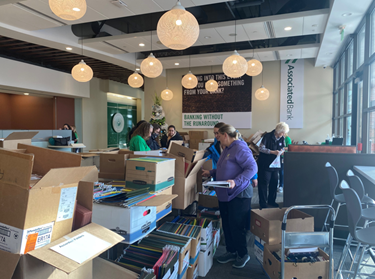 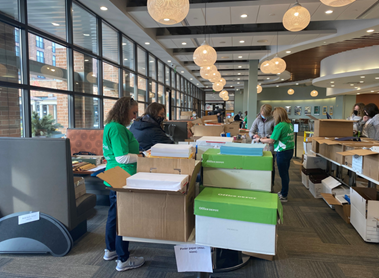 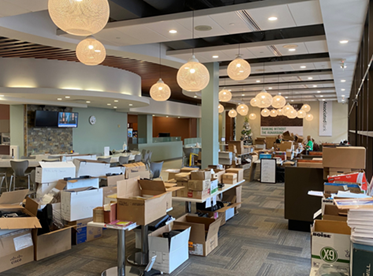 